San Fernando College							                     Vo Bo  Jefe D 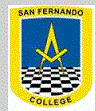 Departamento de InglésRepaso Unidad 1: Back to schoolIMPORTANTE:  Puedes buscar las canciones de saludo en Youtube:-“Hello! Super Simple songs” https://www.youtube.com/watch?v=tVlcKp3bWH8 -“If you´re happy, Super Simple Songs” https://www.youtube.com/watch?v=l4WNrvVjiTw Te puedes apoyar viendo videos en Youtube sobre los materiales del colegio:- Classroom Vocabulary: Rock Star Kids What's This? https://www.youtube.com/watch?v=TARreOtrWUg - What is In Your Bag? School Classroom Items, Learn English Kids https://www.youtube.com/watch?v=aVSnDZHNEQc&t=8s - Bebop band 2 (introducción) https://www.youtube.com/watch?v=DnKZ9emZty4 Utiliza tu aplicación de la Banda Bebop 2 para hacer el repaso. 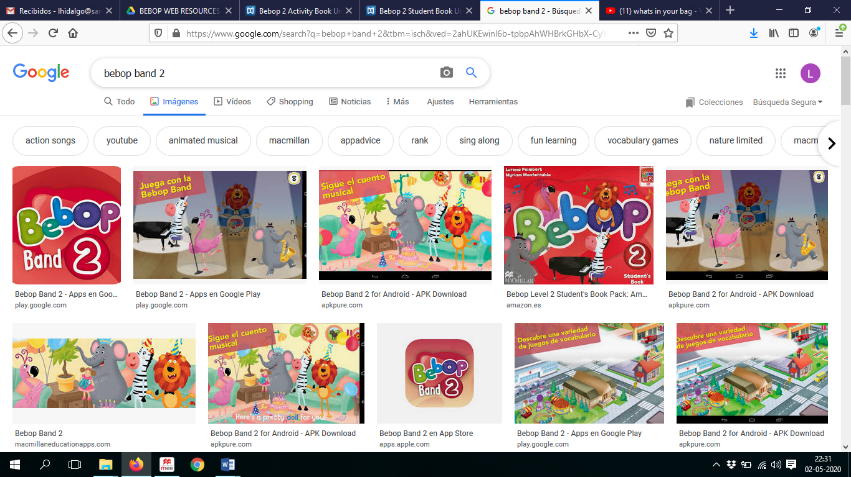 No es necesario imprimir esta página, ya que es informacion general, así ayudamos a cuidar el medio ambiente.Revisa este link con el video de la semana https://www.youtube.com/watch?v=D1AtoSvZRh4NombreNombreCurso  Pre Kínder  A-B-CContenidosHabilidadesObjetivo Unit 1: los útiles escolaresEscuchar, ver, repetir.Reforzar contenidos